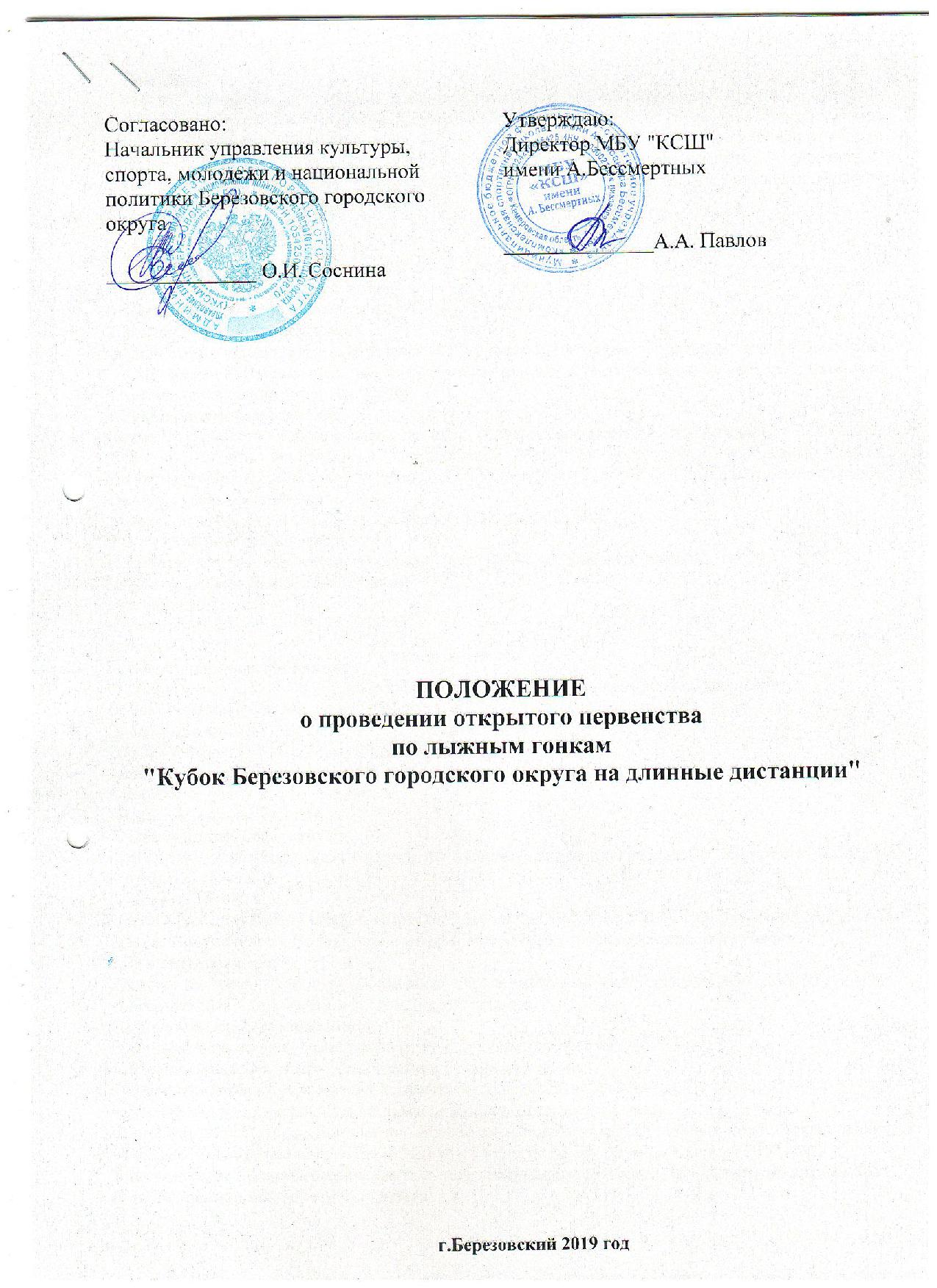 1. Введение:Открытое первенство по лыжным гонкам "Кубок Березовского городского округа на длинные дистанции", проводится в возрастных группах: мужчины и женщины 51 год и старше, мужчины 18-35 лет,  женщины 18-50 лет, мужчины 36-50 лет, (далее – соревнования) является личным и проводится в соответствии с календарным планом официальных физкультурных и спортивных мероприятий, проводимых на территории города в 2018-2019 гг. Настоящее положение является официальным вызовом на соревнования.2. Цели и задачи:Соревнования проводятся с целью:Популяризации лыжного спорта среди детей и подростковПропаганды здорового образа жизниПовышение спортивного мастерства3. Время и место проведения:Соревнования проводятся в г. Березовский 07 апреля 2019 года на территории лыжной базы МБУ "КСШ" имени А.Бессмертных по адресу Кемеровская область, город Березовский, ул. Строителей д.6., начало соревнований в 10ч 00мин.4.Руководство проведением:Общее руководство организацией и проведением соревнований осуществляет Управление культуры, спорта, молодежи и национальной политики Березовского городского округа. Непосредственное проведение соревнований осуществляет МБУ "КСШ" имени А.Бессмертных и главная судейская коллегия:главный судья – Заикин А.А. – судья Всероссийской категории.5. Участники соревнований:К участию в соревнованиях допускаются спортсмены в возрастных группах: мужчины и женщины 51 год и старше;мужчины 36-50 лет;женщины 18-50 лет;мужчины 18-35 лет;6. Программа соревнований:07 апреля – с 08.00 до 09.30 заседание комиссии по допуску участников соревнований.Гонка с массового старта. Старт в 10.0030 км - мужчины 18-35 лет;20 км - женщины 18-50 лет, мужчины 36-50 лет;15 км - мужчины 51 год и старше; 5 км - женщины 51 год и старше.Стиль гонки – свободный. 7. Определение победителей:Победители и призеры определяются по лучшему результату на каждой дистанции в каждой возрастной группе.8. Награждение:Победители и призеры в каждой возрастной группе награждаются грамотой, памятной медалью и призом (при наличии). Победители в каждой возрастной группе награждаются кубками.9. Финансирование:Расходы по организации и проведению соревнований за счет средств МБУ «КСШ» имени А.Бессмертных и привлеченных спонсорских средств.10. Условия приема участников.В комиссию по допуску представляются следующие документы:• Именная заявка по утвержденной форме с допуском врача.• Оригинал договора страхования несчастных случаев жизни и здоровья• Документы, удостоверяющие личность и возраст каждого участника. Внимание иногородних спортсменов. необходимо подать предварительную техническую заявку по форме (приложение №1) на Email:kdussh@yandex.ru до 16ч 00 мин 06 апреля 2019 года.Участники, не подавшие предварительные технические заявки до 16ч 00 мин. 06 апреля 2019 года к соревнованиям не допускаются.Приложение №1Ф.И.годрожд.разрядгородКомандаRUS, KUSкодполШинкевич Валерия20001рг.БерезовскийМБУ "КДЮСШ" имени А.Бессмертных203767ЖБессмертных Александр1986змсг.БерезовскийГУДО "ОСДЮСШОР по лыжному спорту"100720М2р3р1юр2юр3юр